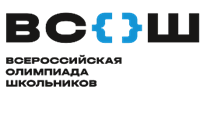 Программа проведения муниципального этапа Всероссийской олимпиадышкольников по русскому языку (11 класс)в 2021/2022 уч. годуПрограмма проведения муниципального этапа Всероссийской олимпиадышкольников по русскому языку (11 класс)в 2021/2022 уч. годуПрограмма проведения муниципального этапа Всероссийской олимпиадышкольников по русскому языку (11 класс)в 2021/2022 уч. годуМуниципальный этап ВсОШ по русскому языку для 11 классов проводится на базе учебных заведений Омска и Омской области Проверка работ участников, процедуры разбора заданий, просмотра работ и апелляции осуществляются по адресу: Пр. Мира, 55, 2 корпус ОмГУ им. Ф.М. ДостоевскогоПредседатель РПМК и жюри муниципального этапа по русскому языку:Ольга Владимировна Золтнер, канд. филол. наук, доцент (конт. тел.: 8-913-974-12-93)Муниципальный этап ВсОШ по русскому языку для 11 классов проводится на базе учебных заведений Омска и Омской области Проверка работ участников, процедуры разбора заданий, просмотра работ и апелляции осуществляются по адресу: Пр. Мира, 55, 2 корпус ОмГУ им. Ф.М. ДостоевскогоПредседатель РПМК и жюри муниципального этапа по русскому языку:Ольга Владимировна Золтнер, канд. филол. наук, доцент (конт. тел.: 8-913-974-12-93)Муниципальный этап ВсОШ по русскому языку для 11 классов проводится на базе учебных заведений Омска и Омской области Проверка работ участников, процедуры разбора заданий, просмотра работ и апелляции осуществляются по адресу: Пр. Мира, 55, 2 корпус ОмГУ им. Ф.М. ДостоевскогоПредседатель РПМК и жюри муниципального этапа по русскому языку:Ольга Владимировна Золтнер, канд. филол. наук, доцент (конт. тел.: 8-913-974-12-93)Мероприятия для участников ОлимпиадыМероприятия для участников ОлимпиадыМероприятия для участников Олимпиады15 ноября 2021 года 15 ноября 2021 года 15 ноября 2021 года ВремяНаименование мероприятияМесто проведения9.00 – 10.00Регистрация участников, распределение участников по аудиториям.На месте проведения10.00 – 10.20Инструктаж участников, оформление титульных листов.На месте проведения10.20 – 13.20Выполнение участниками олимпиадных заданий, сдача работ на проверку.На месте проведения22 ноября 2021 года22 ноября 2021 года22 ноября 2021 года11.00Объявление предварительных результатов.  Размещение ответов и критериев оценивания заданий муниципального этапа.Сайт БОУ ДО г. Омска «Центр творческого развития и гуманитарного образования “Перспектива”»:  www.omsk-perspektiva.ru.11.00 – 17.00Запись участников на процедуры разбора заданий и просмотра работ.Внимание: подача заявлений на апелляцию осуществляется только после процедуры просмотра работ. Работа может быть показана только самому участнику (при предъявлении паспорта).Заявки подаются председателю жюри доц. О.В. Золтнер по адресу: ovlakor@yandex.ru.В заявке следует указать ФИО участника (полностью), учебное заведение.23 ноября 2021 годаВНИМАНИЕ! На процедуры разбора заданий и просмотра работ участники приходят только по предварительной записи; апелляция возможна только после просмотра работы; участник обязательно должен предъявить свой паспорт, а также использовать средства индивидуальной защиты (маску, перчатки).23 ноября 2021 годаВНИМАНИЕ! На процедуры разбора заданий и просмотра работ участники приходят только по предварительной записи; апелляция возможна только после просмотра работы; участник обязательно должен предъявить свой паспорт, а также использовать средства индивидуальной защиты (маску, перчатки).23 ноября 2021 годаВНИМАНИЕ! На процедуры разбора заданий и просмотра работ участники приходят только по предварительной записи; апелляция возможна только после просмотра работы; участник обязательно должен предъявить свой паспорт, а также использовать средства индивидуальной защиты (маску, перчатки).Все процедуры проводятся по адресу: Пр. Мира, 55, 2 корпус ОмГУ им. Ф.М. Достоевского13.00 – 14.00Разбор заданийАуд. 22014.00 – 15.00Просмотр работ, подача заявлений на апелляциюАуд. 22015.00 – 16.00АпелляцияАуд. 220Мероприятия для жюри (Пр. Мира, 55, 2 корпус ОмГУ им. Ф.М. Достоевского)Мероприятия для жюри (Пр. Мира, 55, 2 корпус ОмГУ им. Ф.М. Достоевского)Мероприятия для жюри (Пр. Мира, 55, 2 корпус ОмГУ им. Ф.М. Достоевского)16 ноября 2021 года16 ноября 2021 года16 ноября 2021 годаВремяНаименование мероприятияМесто проведения10.00 – 13.00Получение работ участников, подготовка работ участников к проверке.Ауд. 21814.00 – 14.30Сбор жюри, инструктаж по порядку работы жюри муниципального этапа. Ауд. 22014.30 – 19.30Первичная проверка работ участников.Ауд. 22017, 18 ноября 2021 года17, 18 ноября 2021 года17, 18 ноября 2021 года9.00 – 15.00Первичная и повторная проверка работ участников.Ауд. 22019, 20 ноября 2021 года19, 20 ноября 2021 года19, 20 ноября 2021 года12.00 – 17.00Оформление ведомостей и документов МЭ по русскому языку.Ауд. 21822 ноября 2021 года22 ноября 2021 года22 ноября 2021 года11.00Объявление предварительных результатов.  Размещение ответов и критериев оценивания заданий муниципального этапа.Сайт БОУ ДО г. Омска «Центр творческого развития и гуманитарного образования “Перспектива”»:  www.omsk-perspektiva.ru.11.00 – 17.00Запись участников на процедуры разбора заданий и просмотра работ.Внимание: подача заявлений на апелляцию осуществляется только после процедуры просмотра работ. Работа может быть показана только самому участнику (при предъявлении паспорта).Заявки подаются председателю жюри доц. О.В. Золтнер по адресу: ovlakor@yandex.ru.В заявке следует указать ФИО участника (полностью), учебное заведение.24 ноября 2020 года24 ноября 2020 года24 ноября 2020 года13.00 – 14.00Разбор заданий.Ауд. 22014.00 – 15.00Просмотр работ, подача заявлений на апелляцию.Ауд. 22015.00 – 16.00Апелляция.Ауд. 220